            № 300                                                             от 9 июня  2016 годаП О С Т А Н О В Л Е Н И ЕОб утверждении Положения о порядке формирования, ведения и опубликования перечня муниципального имущества, находящегося в собственности  муниципального образования «Городское поселение Морки», предназначенного для передачи во владение и (или) в пользование субъектам малого и среднего предпринимательства и организациям, образующим инфраструктуру поддержки субъектов малого и среднего предпринимательстваВо исполнение статьи 18 Федерального закона от 24 июля 2007 года N 209-ФЗ «О развитии малого и среднего предпринимательства в Российской Федерации» Администрация муниципального образования «Городское поселение Морки»  постановляет:1.Утвердить прилагаемое Положение о порядке формирования, ведения и опубликования перечня муниципального имущества, находящегося в собственности  муниципального образования «Городское поселение Морки», предназначенного для передачи во владение и (или) в пользование субъектам малого и среднего предпринимательства и организациям, образующим инфраструктуру поддержки субъектов малого и среднего предпринимательства.2.Настоящее постановление подлежит размещению в сети Интернет на официальном сайте муниципального образования «Городское поселение Морки».	3.Контроль за исполнением настоящего постановления возложить на заместителя главы администрации муниципального образования «Городское поселение Морки» Тимирьянову Л.В.              Глава Администрации МО             «Городское поселение Морки»                                         В.А.Борисов         Утверждено постановлением Администрации  МО «Городское поселение Морки»от   09  июня 2016 г. № 300Положение о порядке формирования, ведения и опубликования перечня муниципального имущества, находящегося в собственности  муниципального образования «Городское поселение Морки», предназначенного для передачи во владение и (или) в пользование субъектам малого и среднего предпринимательства и организациям, образующим инфраструктуру поддержки субъектов малого и среднего предпринимательства1. Настоящее Положение определяет  порядок формирования, ведения и опубликования перечня муниципального имущества, находящегося в собственности муниципального образования «Городское поселение Морки» (далее -  муниципальное имущество), предназначенного для передачи во владение и (или) в пользование субъектам малого и среднего предпринимательства и организациям, образующим инфраструктуру поддержки субъектов малого и среднего предпринимательства (далее - перечень), регламентирует включение сведений об имуществе, входящем в перечень, и их использование в целях предоставления имущественной поддержки.2. Перечень представляет собой реестр муниципального имущества, свободного от прав третьих лиц (за исключением имущественных прав субъектов малого и среднего предпринимательства) и предназначенного для предоставления его во владение и (или) в пользование на долгосрочной основе (в том числе по льготным ставкам арендной платы) субъектам малого и среднего предпринимательства и организациям, образующим инфраструктуру поддержки субъектов малого и среднего предпринимательства, отвечающим требованиям, установленным Федеральным законом от 24 июля 2007 года N 209-ФЗ "О развитии малого и среднего предпринимательства в Российской Федерации". 3. Перечень и все вносимые в него изменения подлежат опубликованию в средствах массовой информации и размещению в сети Интернет на официальном сайте муниципального образования «Городское поселение Морки»  в течение 10 календарных дней с даты утверждения.4. Основными принципами формирования перечня являются:повышение доступности имущественной поддержки для всех субъектов малого и среднего предпринимательства;повышение открытости процедур оказания имущественной поддержки.5. Утверждение перечня, включение муниципального имущества в перечень и исключение его из перечня осуществляется правовым актом Администрации  муниципального образования «Городское поселение Морки».6. В Администрацию муниципального образования «Городское поселение Морки»  с заявлениями о включении муниципального имущества в перечень могут обращаться субъекты малого и среднего предпринимательства, организации, образующие  инфраструктуру поддержки субъектов малого и среднего предпринимательства.7. Проект правового акта об утверждении перечня и о включении муниципального имущества в перечень разрабатывается и вносится  администрацией  муниципального образования «Городское поселение Морки»  по результатам рассмотрения заявлений, указанных в пункте 6 настоящего Положения.  8. В случае отсутствия заявлений субъектов малого и среднего предпринимательства и организаций, образующих инфраструктуру поддержки субъектов малого и среднего предпринимательства, на предоставление муниципального имущества, включенного в перечень, во владение и (или) в пользование, в течение месяца со дня опубликования повторного предложения о передаче его во владение и (или) в пользование Администрация   муниципального образования «Городское поселение Морки     вносит проект правового акта об исключении из перечня данного имущества.9. В перечень могут включаться земельные участки, здания, строения, сооружения, нежилые помещения, оборудование, машины, механизмы, транспортные средства, инвентарь, инструменты, свободные от прав третьих лиц, за исключением имущественных прав субъектов малого и среднего предпринимательства (далее - объекты учета), а также данные об объектах учета.10. Данными об объектах учета являются сведения (показатели, характеристики), описывающие эти объекты и позволяющие их идентифицировать (наименование, местонахождение (адрес), технические параметры, год постройки (выпуска), стоимость (балансовая, остаточная), учетный номер (идентификационный, инвентарный, кадастровый), назначение, обременение).11. Перечень ведется на бумажном и электронном носителях по форме согласно приложению к настоящему Положению.12. Распоряжение объектами муниципального имущества, включенными в перечень, осуществляется в соответствии со статьей 18 Федерального закона от 24 июля 2007 года N 209-ФЗ «О развитии малого и среднего предпринимательства в Российской Федерации», решением Собрания депутатов муниципального образования «Моркинский муниципальный район»  от 27 марта 2013 года №278 «Об утверждении Положения о порядке управления и распоряжения имуществом муниципальной собственности муниципального образования «Моркинский муниципальный район» с соблюдением требований, установленных Федеральным законом от 26 июля 2006 года N 135-ФЗ "О защите конкуренции".Приложениек Положениюо порядке формирования,ведения и опубликования перечнямуниципального имущества,находящегося в собственностимуниципального образования «Городское поселение Морки»,предназначенного для передачи вовладение и (или) в пользованиесубъектам малого и среднегопредпринимательства иорганизациям, образующиминфраструктуру поддержкисубъектов малого и среднегопредпринимательстваПереченьмуниципального имущества, находящегося в собственности  муниципального образования «Городское поселение Морки», предназначенного для передачи во владение и (или) в пользование субъектам малого и среднего предпринимательства и организациям, образующим инфраструктуру поддержки субъектов малого и среднего предпринимательства«Морко ола  сынан илем»муниципальный      образованийынадминистрацийже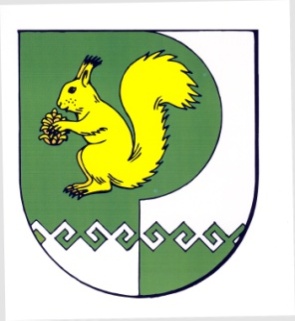  «Администрациямуниципальногообразования«Городское поселениеМорки»Вид объекта 
учета    
(здание,   
строение,  
сооружение, 
нежилое   
помещение,  
земельный  
участок,   
оборудование,
машина,   
механизм,  
установка,  
транспортное 
средство,  
инвентарь,  
инструмент) Местонахождение
(адрес) объекта
учета     Технические    
параметры объекта 
учета, год     
постройки     
(выпуска),     
стоимость     
(балансовая,    
остаточная),    
учетный номер   
(идентификационный,
инвентарный,    
кадастровый)    Цель     
использования
объекта учета
при сдаче его
в аренду в  
соответствии 
с назначениемСведения об
обременении1 2      3       4         5      6     